МИНИСТЕРСТВО ОБРАЗОВАНИЯ  И МОЛОДЕЖНОЙ ПОЛИТИКИСВЕРДЛОВСКОЙ ОБЛАСТИАчитский филиал ГАПОУ СО «Красноуфимский аграрный колледж»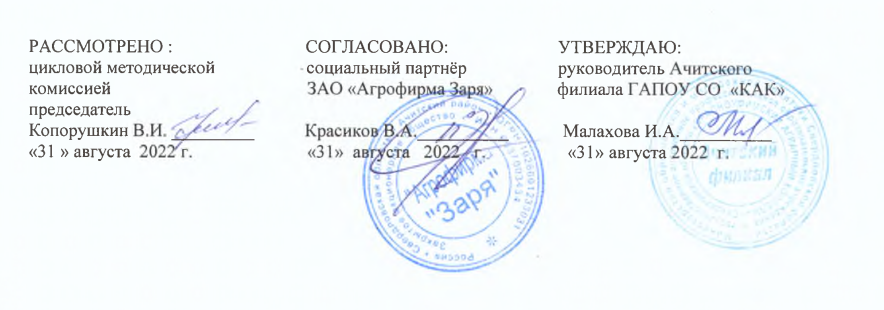 РАБОЧАЯ ПРОГРАММАПРОФЕССИОНАЛЬНОГО МОДУЛЯПМ.02 ВЫПОЛНЕНИЕ РАБОТ ПО СБОРКЕ И РЕМОНТУ  АГРЕГАТОВ И СБОРОЧНЫХ ЕДИНИЦ СЕЛЬСКОХОЗЯЙСТВЕННЫХ МАШИН И ОБОРУДОВАНИЯПрофессия: 35.01.14. Мастер по техническому обслуживанию и ремонту машинно-тракторного парка2курс, группа 21-МФорма обучения: очная2022 г.Рабочая программа профессионального модуля ПМ 02. Выполнение работ по сборке и ремонту агрегатов и сборочных единиц сельскохозяйственных машин и оборудования, составлена с учетом требований :                                                  -Федерального государственного образовательного стандарта среднего профессионального образованияпо профессии35.01.14 Мастер по техническому обслуживанию и ремонту машинно-тракторного парка(базовая подготовка):- рабочей программы воспитания по профессии 35.01.14. Мастер по ТО и ремонту МТП.Разработчики: Серебренников Владимер Александрович, преподаватель первой квалификационной категории Ачитского филиала ГБПОУ СО «Красноуфимский аграрный колледж»СОДЕРЖАНИЕ 1. ОБЩАЯ ХАРАКТЕРИСТИКА  ПРОГРАММЫПРОФЕССИОНАЛЬНОГО МОДУЛЯ1.1. Область применения программыПрограмма профессионального модуля ПМ 02 является частью основной профессиональной образовательной программы в соответствии с ФГОС СПО по профессии 35.01.14. Мастер  по техническому обслуживанию и ремонту машинно-тракторного парка.1.2. Место дисциплины в структуре основной профессиональной образовательной программы: профессиональный учебный цикл1.3. Цели и задачи дисциплины.В результате освоения профессионального модуля студент должен:2. РЕЗУЛЬТАТЫ ОСВОЕНИЯ ПРОФЕССИОНАЛЬНОГО МОДУЛЯРезультатом освоения программы является овладение обучающимися видом профессиональной деятельности Выполнение работ по сборке и ремонту агрегатов и сборочных единиц сельскохозяйственных машин и оборудования, в том числе профессиональными (ПК) и общими (ОК) компетенциями:2.1. Общие компетенции и личностные результаты реализации программы воспитания.2.2. Профессиональные компетенции3. СТРУКТУРА И СОДЕРЖАНИЕ ПРОФЕССИОНАЛЬНОГО МОДУЛЯ3.1. Тематический план ПМ 02 «Выполнение работ по сборке и ремонту агрегатов и сборочных  единиц сельскохозяйственных машин и оборудования».3.2. Тематический план и содержание МДК.02.01Технологии сборки и ремонт агрегатов и сборочных единиц сельскохозяйственных машин и оборудованияДля характеристики уровня освоения учебного материала используются следующие обозначения:1. – ознакомительный (узнавание ранее изученных объектов, свойств); 2. – репродуктивный (выполнение деятельности по образцу, инструкции или под руководством)3. – продуктивный (планирование и самостоятельное выполнение деятельности, решение проблемных задач)3.3. Тематический план и содержание учебной практики УП.023.4. Тематический план и содержание производственной практики4. КОНТРОЛЬ И ОЦЕНКА РЕЗУЛЬТАТОВ ОСВОЕНИЯ ПРОФЕССИОНАЛЬНОГО МОДУЛЯ4.1.Материально-техническое обеспечениеДля реализация программы имеются:- учебный кабинет «Устройство тракторов и автомобилей ,сельскохозяйственных машин.»;- лаборатории «Технического обслуживания и ремонта тракторов и автомобилей», «Слесарного дела»Оборудование учебного кабинета: - посадочные места по количеству обучающихся;- рабочее место преподавателя;- комплект учебно-методической документации- наглядные пособия (макеты деталей автомобильной техники, разрезы узлов, плакаты)Технические средства обучения: компьютер, мультимедийные средства обучения. Оборудование лабораторий и рабочих мест лабораторий:1. Технического обслуживания и ремонта тракторов и автомобилей:Рабочие места по количеству обучающихся; ванна для слива масла из картера двигателя, ванна для слива масла из корпусов задних мостов; подставка ростовая; слесарный стол -3 шт; стол дефектовщика; домкрат гидравлический; Ручной измерительный инструмент; приспособления и приборы для разборки и сборки двигателя, для снятия установки поршневых колец; зарядное устройство; Трактор с двигателем; Комплекты: сборочных единиц и агрегатов систем двигателей (кривошипно- шатунный механизм, газораспределительный механизм и т.д.);Приборы электрооборудования-действующий стенд электрооборудования автомобиляГАЗ-53; двигатели в разрезе тракторов и автомобилей разных марок; КПП в разрезе тракторов и автомобилей разных марок; макеты гусеничных тракторов разных марок; комплект сборочных единиц и деталейколесных тормозов с гидравлическим приводом; сборочных единиц и деталей колесных тормозов с пневматическим приводом; сцепление в сборе (различных марок) коробка передач (различных марок); раздаточная коробка; мост передний; задний (различных марок); сборочных единиц и агрегатов ходовой части; сборочных единиц и агрегатов рулевого управления, узлы гидравлической системы.2.Слесарного дела:Рабочие места по количеству обучающихся; слесарные столы; вертикальный сверлильный станок; станок для заточки слесарного инструмента; слесарный контрольно-измерительный инструмент; СИЗ по ТБ; слесарный инструмент4.2. Информационное обеспечение обученияОсновная литература1. Ткачева, Г.В. Тракторист категории B, C, D. Основы профессиональной деятельности : учебно-практическое пособие / Ткачева Г.В., Королев Н.А., Антипин Ю.В., Штеблау М.М. — Москва : КноРус, 2019. — 244 с. — ISBN 978-5-406-05753-7. — URL: https://book.ru/book/938047. — Текст : электронный2. Двигатели автотракторной техники : учебник / Шатров М.Г. под общ.ред. и др. — Москва : КноРус, 2019. — 400 с. — ISBN 978-5-406-07286-8. — URL: https://book.ru/book/932040 . — Текст : электронный.3. Виноградов, В.М. Техническое обслуживание и ремонт автотранспорта : учебник / Виноградов В.М., Черепахин А.А. — Москва : КноРус, 2019. — 329 с. — ISBN 978-5-406-07276-9. — URL: https://book.ru/book/932257 . — Текст : электронный.4.   Ткачева, Г.В. Слесарные работы. Основы профессиональной деятельности : учебно-практическое пособие / Ткачева Г.В., Алексеев А.В., Васильева О.В. — Москва : КноРус, 2019. — 131 с. — ISBN 978-5-406-01202-4. — URL: https://book.ru/book/935902 . — Текст : электронный.5. Чумаченко, Ю.Т. Материаловедение и слесарное дело : учебник / Чумаченко Ю.Т., Чумаченко Г.В. — Москва : КноРус, 2019. — 293 с. — ISBN 978-5-406-08267-6. — URL: https://book.ru/book/939284 . — Текст : электронный.6. Светлов, М.В. Техническое обслуживание и ремонт автомобильного транспорта. Дипломное проектирование : учебно-методическое пособие / Светлов М.В., Светлова И.А. — Москва : КноРус, 2019. — 323 с. — ISBN 978-5-406-01207-9. — URL: https://book.ru/book/934636 . — Текст : электронный.Интернет-ресурсы:Методическая копилка учителя. [Электронный ресурс] Режим доступа: http://www.metod-kopilka.ru/page-1.html2.Нормативно-технические документы. [Электронный ресурс] Режим доступа: http://www.complexdoc.ru5.КОНТРОЛЬ И ОЦЕНКА РЕЗУЛЬТАТОВ ОСВОЕНИЯ ПРОФЕССИОНАЛЬНОГО МОДУЛЯФормы и методы контроля и оценки результатов обучения должны позволять проверять у обучающихся не только сформированность профессиональных компетенций, но и развитие общих компетенций и обеспечивающих их умений.МИНИСТЕРСТВО  ОБРАЗОВАНИЯ И МОЛОДЁЖНОЙ ПОЛИТИКИ СВЕРДЛОВСКОЙ ОБЛАСТИАчитский филиал ГАПОУ СО «Красноуфимский аграрный колледж»КОНТРОЛЬНО-ОЦЕНОЧНЫЕ СРЕДСТВАПМ.02 ВЫПОЛНЕНИЕ РАБОТ ПО  СБОРКЕ И РЕМОНТУ  АГРЕГАТОВ И СБОРОЧНЫХ ЕДИНИЦ СЕЛЬСКОХОЗЯЙСТВЕННЫХ МАШИН И ОБОРУДОВАНИЯПрофессия: 35.01.14. Мастер  по техническому обслуживанию и ремонту машинно-тракторного паркаКурс 2, группа 21-М2022 г.СОДЕРЖАНИЕ1. ПАСПОРТ КОМПЛЕКТА КОНТРОЛЬНО-ОЦЕНОЧНЫХ СРЕДСТВ1.1. КОНТРОЛЬ И ОЦЕНКА РЕЗУЛЬТАТОВ ОСВОЕНИЯ ДИСЦИПЛИНЫПредметом оценки освоения профессионального модуля являются умения и знания. Оценка освоения предусматривает использование пятибалльной системы оценки. Комплект контрольно-оценочных средств позволяет оценивать уровень освоения дисциплиныуметь:-пользоваться нормативно-технической и технологической документацией; - проводить техническое обслуживание и текущий ремонт сельскохозяйственной техники с применением современных контрольно-измерительных приборов, инструментов и средств технического оснащения;- выявлять и устранять причины несложных неисправностей сельскохозяйственной техники в производственных условиях; -осуществлять самоконтроль по выполнению техобслуживания и ремонта машин;-проводить консервацию и сезонное хранение сельскохозяйственной техники;-выпопнять работы с соблюдением требований безопасности;-соблюдать экологическую безопасность производства;знать:-виды нормативно-технической и технологической документации, необходимой для выполнения производственных работ; -правила применения современных контрольно- измерительных приборов, инструментов и средств технического оснащения;-технологии технического обслуживания и ремонта сельскохозяйственных машин и оборудования;-общие положения контроля качества технического обслуживания и ремонта машин;-свойства, правила хранения и использования топлива, смазочных материалов и технических жидкостей; -правила и нормы охраны труда, техники безопасности, производственной санитарии и пожарной безопасности.1.2. ФОРМЫ ПРОМЕЖУТОЧНОЙ АТТЕСТАЦИИ1.3.ОПИСАНИЕ ПРОЦЕДУРЫ ПРОМЕЖУТОЧНОЙ АТТЕСТАЦИИСтуденту предлагается сдать устный зачёт по МДК 02.01.Технологии сборки и ремонт агрегатов и сборочных единиц сельскохозяйственных машин и оборудования.Количество заданий: 3  Время выполнения: 15 минУсловия выполнения заданий: - помещение: учебная аудитория- оборудование: ручка, карандашПо учебной практике студенту предлагается выполнить практическое задание.Количество заданий: 1Условия выполнения заданий:-помещение: лаборатория «Технического обслуживания и ремонта тракторов и автомобилей»-оборудование: необходимое оборудование для выполнения данного задания, необходимый набор инструментов, технологическая карта.2. Комплект «Промежуточная аттестация»2.1 Задания для итогового зачёта по МДК 02.01 . Вариант 1.Задание 1. Какими способами можно отремонтировать отвал и лемех плуга.Задание 2. Назначение, устройство, принцип работы кривошипно-шатунного механизма.Задание 3. Заполнить таблицу- Возможные неисправности, их признаки и способы устранения кривошипно-шатунного механизма.ИнструкцияПоследовательность и условия выполнения задания:Внимательно прочитать задание.Ответить на вопрос №1Ответить на вопрос №2Заполнить таблицу – задание № 3Вы можете воспользоваться: Учебное пособие – С.А.Петрова, С.И.Бисноватый, плакат КШМ.Условия выполнения:Максимальное время выполнения задания –   15 мин.Раздаточные и дополнительные материалы: бланк-таблица.Вариант 2.Задание1.Какие основные неисправности возникают у высевающих аппаратов.Задание 2. Назначение, устройство и принцип работы газораспределительного механизма.Задание 3.Заполнить таблицу- Возможные неисправности, их признаки и способы устранения газораспределительного механизма.ИнструкцияПоследовательность и условия выполнения задания:Внимательно прочитать задание.Ответить на вопрос №1Ответить на вопрос №2Заполнить таблицу – задание № 3Вы можете воспользоваться: Плакат с газораспределительным механизмом.Условия выполнения:Максимальное время выполнения задания –   15 мин/ч.Раздаточные и дополнительные материалы: бланк-таблица.Вариант 3.Задание1. Как регулируют режущий аппарат жатки зерноуборочного комбайна.Задание 2. Назначение и классификация трансмиссий.Задание 3. Заполнить таблицу- Основные неисправности, их признаки и способы устранения трансмиссий тракторов.ИнструкцияПоследовательность и условия выполнения задания:Внимательно прочитать задание.Ответить на вопрос №1Ответить на вопрос №2Заполнить таблицу – задание № 3Вы можете воспользоваться: Инструкционная картарежущего аппарата зерноуборочного комбайна.Условия выполнения:Максимальное время выполнения задания –   15 мин.Раздаточные и дополнительные материалы: бланк-таблица.Вариант 4.Задание1. Какие неисправности встречаются при ремонте шнеков зерноуборочного комбайна.Задание 2. Устройство и работа КПП трактора МТЗ – 80/82.Задание 3. Составить схему- Основные неисправности, признаки и способы устранения КПП трактора МТЗ-80/82.ИнструкцияПоследовательность и условия выполнения задания:Внимательно прочитать задание.Ответить на вопрос №1Ответить на вопрос №2Составить схему – задание № 3Вы можете воспользоваться: плакат КПП, макет КПП, инструкционная карта КПП.Условия выполнения:Максимальное время выполнения задания – 15 мин/ч.Раздаточные и дополнительные материалы: бланк- схема.Вариант 5.Задание1. В чем заключается ремонт дисков сошников.Задание 2. Назначение, устройство, принцип работы смазочной системы.Задание 3. Заполнить таблицу- Основные неисправности, признаки и способы устранения смазочной системы.ИнструкцияПоследовательность и условия выполнения задания:Внимательно прочитать задание.Ответить на вопрос №1Ответить на вопрос №2Заполнить таблицу– задание № 3Вы можете воспользоваться: плакат «смазочная система трактора».Условия выполнения:Максимальное время выполнения задания – 15 мин.Раздаточные и дополнительные материалы: бланк-таблица.2.2.Задания для итогового зачёта по учебной практике . Практическое задание № 1: Произведите частичную разборкуи сборку газораспределительного механизма двигателя  Д-240Критерии оценивая задания №1Штрафные баллы снимаются:Шкала оценкиПрактическое задание № 2: Произведите частичную разборку и сборку газораспределительного механизма двигателя  Д-240Критерии оцениванияШтрафные баллы снимаются:Шкала оценкиПрактическое задание № 3 : Произведите частичную разборку и сборку узлов системы охлаждения двигателя Д-240Критерии оцениванияШтрафные баллы снимаются:Шкала оценкиПрактическое задание № 4: Произведите частичную разборку и сборку узлов системы смазки двигателя  Д-240Критерии оцениванияШтрафные баллы снимаются:Шкала оценкиПрактическое задание  № 5: Произведите частичную разборку и сборку узлов системы питания двигателя  Д-240Критерии оцениванияШтрафные баллы снимаются:Шкала оценкиПрактическое задание № 6: Произведите частичную разборку и сборку узловсистемы питания двигателя  СМД-62Критерии оцениванияШтрафные баллы снимаются:Шкала оценкиПрактическое задание № 7: Произведите частичную разборку исборку узлов пускового двигателя П-10УДКритерии оцениванияШтрафные баллы снимаются:Шкала оценкиПрактическое задание № 8: Произведите частичную разборку и сборку узлов редуктора пускового двигателя П-10УДКритерии оцениванияШтрафные баллы снимаются:Шкала оценкиПрактическое задание № 9:Произведите частичную разборку, изучение, сборку и регулировку муфты сцепления трактора МТЗ-82Критерии оцениванияШтрафные баллы снимаются:Шкала оценкиПрактическое задание № 10: Произведите частичную разборку, изучение, сборку и регулировку муфты сцепления трактора ДТ-75Критерии оцениванияШтрафные баллы снимаются:Шкала оценки2.3. Критерии зачёта по производственной  практике . 1. Заключенный договор о прохождении практики на предприятии.2. Дневник по ПП3. Характеристика с предприятия, подписанная ответственным за прохождение практики.4. Оценки за выполненные задания с росписью ответственного за прохождение практики.5. Выставленная итоговая оценка за прохождение практики.2.4. Задания для проведения комплексного экзамена . Задание№1Произвести ежедневное техническое обслуживание трактора, выявить неисправности кривошипно-шатунного механизма двигателя провести его ремонт.Задание №2 Произвести ежедневное техническое обслуживание трактора, выявить неисправности газораспределительного механизма двигателя провести его ремонт, выполнить эксплуатационные регулировки.Задание №3  Провести ежедневное техническое обслуживание трактора, выявить неисправности системы охлаждения двигателя провести её ремонт ,выполнить эксплуатационные регулировки.Задание №4Произвести ежедневное техническое обслуживание трактора, выявить неисправности системы смазки двигателяпровести её ремонт ,выполнить эксплуатационные регулировки.Задание №5Произвести ежедневное техническое обслуживание трактора, выявить неисправности системы питания двигателяпровести её ремонт ,выполнить эксплуатационные регулировки.Задание №6Произвести ежедневное техническое обслуживание трактора, выявить неисправности сцепленияпровести её ремонт ,выполнить эксплуатационные регулировки.Задание №7Произвести ежедневное техническое обслуживание трактора, выявить неисправности генераторапровести его ремонт ,выполнить эксплуатационные регулировки.Задание №8Произвести ежедневное техническое обслуживание трактора, выявить неисправности стартерапровести его ремонт ,выполнить эксплуатационные регулировки.Задание №9Произвести ежедневное техническое обслуживание трактора, выявить неисправности тормозной системыпровести её ремонт ,выполнить эксплуатационные регулировки.Задание №10Произвести ежедневное техническое обслуживание трактора, выявить неисправности рулевого управленияпровести его ремонт ,выполнить эксплуатационные регулировки.Задание №11Произвести ежедневное техническое обслуживание трактора, установить и отрегулировать высевающий аппарат сеялки СЗ-3,6.Задание №12Произвести ежедневное техническое обслуживание комбайна, установить и отрегулировать режущий аппарат, выявить  неисправности, провести ремонт.Задание №13Произвести ежедневное техническое обслуживание комбайна, отрегулировать молотильные барабаны на пшеницу.Задание №14Произвести ежедневное техническое обслуживание комбайна, установить и отрегулировать шнек жатки.Задание №15Произвести ежедневное техническое обслуживание комбайна, установить и отрегулировать вентилятор.Задание №16Произвести ежедневное техническое обслуживание трактора, выявить неисправности режущего аппарата и его приводаКС-2,1, провести его ремонт ,выполнить эксплуатационные регулировки.Задание №17Произвести ежедневное техническое обслуживание трактора, проверить и отрегулировать гидровлическую систему колесного трактора.Задание №18Произвести ежедневное техническое обслуживание колесного трактора, проверить и отрегулировать составные части ходовой системы.Задание №19Произвести ежедневное техническое обслуживание гусеничного трактора, проверить и отрегулировать составные части ходовой системы.Задание №20Произвести ежедневное техническое обслуживание гусеничного трактора, проверить и отрегулировать навесную систему.1. ПАСПОРТ ПРОГРАММЫ ПРОФЕССИОНАЛЬНОГО МОДУЛЯстр.42. РЕЗУЛЬТАТЫ ОСВОЕНИЯ ПРОФЕССИОНАЛЬНОГО МОДУЛЯ43. СТРУКТУРА И СОДЕРЖАНИЕ ПРОФЕССИОНАЛЬНОГО МОДУЛЯ64. УСЛОВИЯ РЕАЛИЗАЦИИ ПРОГРАММЫ ПРОФЕССИОНАЛЬНОГО МОДУЛЯ.                                            5. КОНТРОЛЬ И ОЦЕНКА ОСВОЕНИЯ ПРОФЕССИОНАЛЬНОГО МОДУЛЯ1921Иметь практический опытрегулировки, монтажа, сборки и ремонта агрегатов и сборочных единиц автомобилей, тракторов, самоходных и других сельскохозяйственных машин, оборудования животноводческих ферм и комплексов;Умения- осуществлять разборку и сборку агрегатов и сборочных единиц автомобилей, тракторов, самоходных и других сельскохозяйственных машин, оборудования животноводческих ферм и комплексов;- монтировать и регулировать узлы и механизмы автомобилей, тракторов, самоходных и других сельскохозяйственных машин, оборудования животноводческих ферм и комплексов;- проводить испытания узлов и механизмов автомобилей, тракторов, самоходных и других сельскохозяйственных машин, контрольно-измерительной аппаратуры, пультов, приборов и другого сельскохозяйственного оборудования;- выявлять и устранять дефекты при проверке во время эксплуатации и в процессе ремонта автомобилей, тракторов, самоходных и других сельскохозяйственных машин с прицепными и навесными устройствами;- осуществлять контроль за сохранностью и техническим состоянием автомобилей, тракторов, самоходных и других сельскохозяйственных машин, оборудования животноводческих ферм и комплексов;- составлять дефектовочные ведомости на ремонт оборудования;Знать- назначение и оснащение стационарных и передвижных средств технического обслуживания и ремонта;- порядок и правила проведения операций по техническому обслуживанию и ремонту сельскохозяйственных машин и их сборочных единиц;      - порядок и правила использования средств технического обслуживания и ремонта;     - условия регулировки агрегатов, узлов и механизмов сельскохозяйственной техники в стационарных и полевых условиях;- требования экологической безопасности при эксплуатации, техническом обслуживании и ремонте сельскохозяйственной техникиКодНаименование результата обученияОК 1.- понимать сущность и социальную значимость своей будущей профессии «Мастер по  техническому обслуживанию и ремонту машинно-тракторного парка», проявлять к  ней устойчивый интерес;ОК 2.- организовывать  собственную  деятельность при выполнении работ по монтажу, ремонту и техническому обслуживанию сельскохозяйственной техники и оборудования,  выбирать типовые  методы    и  способы  выполнения профессиональных задач в конкретных условиях производства;- оценивать  эффективность принятых решений, их  качество при организации собственной деятельности при выполнении работ по монтажу, ремонту и техническому обслуживанию сельскохозяйственной техники и оборудованияОК 3.- принимать решения в стандартных ситуациях при выполнении работ по монтажу, ремонту и техническому обслуживанию сельскохозяйственной техники и оборудования  и нести за них ответственность;- принимать решения в нестандартных ситуациях, нести за них ответственность;ОК 4.осуществлять поиск и использование информации, необходимой для эффективного выполнения технологических процессов в области профессиональной деятельности по профессии «Мастер по  техническому обслуживанию и ремонту машинно-тракторного парка», профессионального и личностного развития,ОК 5.- использовать информационно – коммуникативные технологии в профессиональной деятельности;ОК 6.- работать в коллективе и в команде, эффективно общаться с коллегами,  руководством,  потребителями;ЛР 13Демонстрирующий готовность и способность вести диалог с другими людьми, достигать в нем взаимопонимания, находить общие цели и сотрудничать для их достижения в профессиональной деятельности.ЛР 14Проявляющий сознательное отношение к непрерывному образованию как условию успешной профессиональной и общественной деятельностиЛР 15Проявляющий гражданское отношение к профессиональной деятельности как к возможности личного участия в решении общественных, государственных, общенациональных проблемЛР 16Принимающий основы экологической культуры, соответствующей современному уровню экологического мышления, применяющий опыт экологически ориентированной рефлексивно-оценочной и практической деятельности в жизненных ситуациях и профессиональной деятельностиЛР 18Демонстрирующий готовность планировать и реализовывать собственное профессиональное и личностное развитиеЛР 20Выбирающий способы решения задач профессиональной деятельности, применительно к различным контекстамКодНаименование результата обученияПК 2.1 Собирать и устанавливать агрегаты и сборочные единицы тракторов и самоходных сельскохозяйственных машин стационарно и в полевых условиях.ПК 2.2 Выполнять наладку и регулирование агрегатов и сборочных единиц сельскохозяйственных машин и оборудования.ПК 2.3Выполнять плановое, ресурсное (перед отправкой в ремонт) и заявочное диагностирование автомобилей, тракторов, самоходных сельскохозяйственных машин и агрегатируемого оборудования.ПК 2.4Проводить ремонт агрегатов и сборочных единиц тракторов, самоходных и других сельскохозяйственных машин.Коды профессиональных компетенцийНаименования разделов профессионального модуляВсего часов(макс. учебная нагрузка и практики)Объем времени, отведенный на освоение междисциплинарного курса (курсов)Объем времени, отведенный на освоение междисциплинарного курса (курсов)Объем времени, отведенный на освоение междисциплинарного курса (курсов)ПрактикаПрактикаКоды профессиональных компетенцийНаименования разделов профессионального модуляВсего часов(макс. учебная нагрузка и практики)Обязательная аудиторная учебная нагрузка обучающегосяОбязательная аудиторная учебная нагрузка обучающегосяСамостоя-тельная работа обучающегосячасовУчебная,часовПроизводственная,часов(если предусмотрена рассредоточеннная практика)Коды профессиональных компетенцийНаименования разделов профессионального модуляВсего часов(макс. учебная нагрузка и практики)Всего,часовв т.ч. практические занятия,часовСамостоя-тельная работа обучающегосячасовУчебная,часовПроизводственная,часов(если предусмотрена рассредоточеннная практика)12345678ПК 2.1-2.4МДК. 02.01 Технологии сборки и ремонт агрегатов и сборочных  единиц сельскохозяйственных машин и оборудования1711144057--ПК 2.1-2.4Производственная практикаУчебная практика144216144Всего:1144057216144№ урокаНаименование разделов и темСодержание учебного материала, практические работы, самостоятельная работа обучающихсяСодержание учебного материала, практические работы, самостоятельная работа обучающихсяОбъем часовКоды компетенций и личностных результатов, формированию которых способствует элемент программы1.Сборочно-установочные работы    Разборка двигателей тракторов А-41,Д-240.Разборка двигателей тракторов А-41,Д-240.2ОК1-5,ПК2.1-2.4ЛР13-15,19,202.Ремонт газораспределительного механизма двигателяУстройство, работа, неисправности, технологии ремонта.Устройство, работа, неисправности, технологии ремонта.2ОК1-4,ПК2.1-2.4ЛР13-15,19,203.Ремонт кривошипно-шатунного механизма двигателяУстройство, работа, неисправности, технологии ремонта. Устройство, работа, неисправности, технологии ремонта. ОК1-4,ПК2.1-2.4ЛР13-15,19,204.Подготовка к ЛР № 1 Восстановление механизма двигателяСамостоятельная работа: подготовка к ЛР и оформление отчётаСамостоятельная работа: подготовка к ЛР и оформление отчёта2ОК1-4,ПК2.1-2.4ЛР13-15,19,205.ЛР №1 Восстановление механизма двигателяЛабораторная работа. Лабораторная работа. 2ОК1-4,ПК2.1-2.4ЛР13-15,19,206. Оборудование рабочего местаСамостоятельная работа: заполнить таблицуСамостоятельная работа: заполнить таблицу2ОК1-4,ПК2.1-2.4ЛР13-15,19,207. Оборудование рабочего места для ремонта МТП   Оборудование рабочего места для ремонта МТП  Инструмент и оборудование рабочего места для ремонта МТП.2ОК1-4,ПК2.1-2.4ЛР13-15,18,208.  Нормативно-техническая документация  Нормативно-техническая документация  Перечень нормативно-технической и технологической документации.   2ОК1-4,ПК1.1-1.4ЛР13-15,19,209.  Заполнение нормативно-технической документации  Заполнение нормативно-технической документацииПравила  заполнения, хранения и пользования нормативно-технической и технологической документации.2ОК1-4,ПК2.1-2.4ЛР13-15,19,2010.Оборудование стационарных средств технического обслуживания и ремонтаОборудование стационарных средств технического обслуживания и ремонта Перечень оборудования  постов технического обслуживания в условиях центрально-ремонтной  мастерской хозяйства.  2ОК1-4,ПК2.1-2.4ЛР13-15,19,2011.Оборудование технического обслуживания и ремонтаОборудование технического обслуживания и ремонтаПравила пользования  оборудованием технического обслуживания.2ОК1-4,ПК2.1-2.4ЛР13-15,2012. Оборудование передвижных средств технического обслуживания и ремонта Оборудование передвижных средств технического обслуживания и ремонта Передвижные средства технического обслуживания. Правила пользования  оборудованием технического обслуживания.2ОК1-4,ПК2.1-2.4ЛР13-15,19,2013.Передвижные средства технического обслуживанияПередвижные средства технического обслуживанияСамостоятельная работа: заполнить таблицу 2ОК1-4,ПК2.1-2.4ЛР13-15,19,2014.ЛР № 2 Передвижные средства технического обслуживанияЛР № 2 Передвижные средства технического обслуживанияЛабораторная работа2ОК1-4,ПК2.1-2.4ЛР13-15,2015.Разборочно-сборочные операцииРазборочно-сборочные операцииСамостоятельная работа: написать конспект2ОК1-4,ПК2.1-2.4ЛР13-15,19,2016.ЛР № 3  Оборудование для разборочно-сборочных операций  ЛР № 3  Оборудование для разборочно-сборочных операций  Лабораторная работа.2ОК1-4,ПК2.1-2.4ЛР13-15,19,2017. Оборудования для слесарных работ Оборудования для слесарных работОборудование: верстак слесарный ,слесарный шкаф.218.Набор инструмента и оборудованияНабор инструмента и оборудованияВыбор оборудования  ; спец.весы, набор инструмента. 2ОК1-4,ПК2.1-1.4ЛР13-15,19,2019. Подготовка к ЛР № 4 Подготовка оборудования к производственным работам Подготовка к ЛР № 4 Подготовка оборудования к производственным работамСамостоятельная работа: подготовка к ЛР и оформление отчёта 2ОК1-4,ПК1.1-2.4ЛР13-15,19,2020.ЛР №4  Подготовка оборудования к производственным работамЛР №4  Подготовка оборудования к производственным работамЛабораторная работа. 2ОК1-4,ПК2.1-2.4ЛР13-15,2021.Станки, для обслуживания узлов и агрегатов Станки, для обслуживания узлов и агрегатов Специальные станки, для обслуживания узлов и агрегатов тракторов. Набор инструмента для обслуживания техники.2ОК1-4,ПК1.1-1.4ЛР13-1519,,2022.                                                                                                                                                                                                                             Вспомогательное оборудование для ремонта  Вспомогательное оборудование для ремонта  Вспомогательное оборудование для ремонта тракторов      автомобилей и сельскохозяйственных машин. 2ОК1-4,ПК2.1-2.4ЛР13-15,2023.Правила пользования  оборудованием технического обслуживанияПравила пользования  оборудованием технического обслуживанияСамостоятельная работа. Составить конспект. 2ОК1-4,ПК2.1-2.4ЛР13-15,19,2024.Разборочно-сборочные  операции    Разборочно-сборочные  операции    Разборочно-сборочные операции отдельных узлов и деталей агрегатов.2ОК1-4,ПК2.1-2.4ЛР13-15,19,2025.Подготовка к ЛР №5 Станки для обслуживания узлов и агрегатовПодготовка к ЛР №5 Станки для обслуживания узлов и агрегатовСамостоятельная работа: подготовка к ЛР и оформление отчёта2ОК1-4,ПК2.1-2.4ЛР13-15,19,2026.ЛР №5 Станки для обслуживания узлов и агрегатов.ЛР №5 Станки для обслуживания узлов и агрегатов.Лабораторная работа.2ОК1-4,ПК2.1-2.4ЛР13-15,19,2027. Предремонтные  мероприятия Предремонтные  мероприятияНаружная очистка  тракторов, сельхозмашин, . Рекомендуемые моечные машины, применяемые при мойке узлов и агрегатов. Рекомендуемые растворы (растворяющие- эмульгирующие  ) применяемые при мойке2ОК1-4,ПК2.1-2.4ЛР13-15,19,2028.Наружная очистка  тракторов, сельхозмашин.Наружная очистка  тракторов, сельхозмашин.Самостоятельная работа: записать порядок .2ОК1-4,ПК2.1-2.4ЛР13-15,19,2029.Станции технического обслуживания Станции технического обслуживания Назначение станции. Состав и оборудование участков станций. Организация и технологический процесс технического обслуживания агрегатов и сборочных единиц сельскохозяйственных машин и оборудования2ОК1-4,ПК2.1-1.4ЛР13-15,19,2030.ЛР № 6 Состав и оборудование участков станцийЛР № 6 Состав и оборудование участков станцийЛабораторная работа2ОК1-4,ПК1.1-2.4ЛР13-15,19,2031.Назначение станцииНазначение станцииСамостоятельная работа Записать порядок и состав оборудования станций.2ОК1-4,ПК2.1-2.4ЛР13-15,19,2032.Пост технического обслуживанияПост технического обслуживанияНазначение и планировка поста. Перечень основного оборудования поста Техническое обслуживание поста Основные неисправности оборудования и способы их устранения.2ОК1-4,ПК2.1-2.4ЛР13-15,19,2033.Назначение и планировка поста.Назначение и планировка поста.Самостоятельная работа: заполнить таблицу 2ОК1-4,ПК2.1-2.4ЛР13-15,19,2034.ЛР№7 Техническое обслуживание постаЛР№7 Техническое обслуживание постаЛабораторная работа2ОК1-4,ПК1.1-1.4ЛР13-15,19,2035.Площадка наружной мойки машин Площадка наружной мойки машин Назначение и планировка площадки. Принцип оборотного водоснабжения площадки. Моечные машины для наружной мойки машин.  Техническое обслуживание поста , устройство, принцип работы и обслуживание в процессе эксплуатации.ОК1-4,ПК2.1-2.4ЛР13-15,19,2035.Площадка наружной мойки машин Площадка наружной мойки машин Назначение и планировка площадки. Принцип оборотного водоснабжения площадки. Моечные машины для наружной мойки машин.  Техническое обслуживание поста , устройство, принцип работы и обслуживание в процессе эксплуатации.2ОК1-4,ПК2.1-2.4ЛР13-15,19,2036.Подготовка к ЛР № 8 Моечные машины для наружной мойки машинПодготовка к ЛР № 8 Моечные машины для наружной мойки машинСамостоятельная работа: подготовка к ЛР и оформление отчёта2ОК1-4,ПК2.1-2.4ЛР13-15,19,2037.ЛР№ 8 Моечные машины для наружной мойки машин  ЛР№ 8 Моечные машины для наружной мойки машин  Лабораторная работа2ОК1-4,ПК2.1-2.4ЛР13-15,19,2038.Пост заправки машин топливом Пост заправки машин топливом Оборудование и установка резервуара для дизельного топлива. Назначение, техническая характеристика, устройство, принцип работы и обслуживание топливозаправочной колонки.2ОК1-4,ПК2.1-2.4ЛР13-15,19,2039.Оборудование и установка резервуара для дизельного топливаОборудование и установка резервуара для дизельного топливаСамостоятельная работа: заполнить таблицу2ОК1-4,ПК2.1-2.4ЛР13-15,19,2040.ЛР№ 9 Принцип работы и обслуживание топливозаправочной колонкиЛР№ 9 Принцип работы и обслуживание топливозаправочной колонкиЛабораторная работа2ОК1-4,ПК2.1-2.4ЛР13-15,19,2041.Передвижные диагностические установкиПередвижные диагностические установкиНазначение установок. Перечень выполняемых работ и техническая характеристика установок. 2ОК1-4,ПК2.1-2.4ЛР13-15,19,2042.Подготовка к ЛР № 10 Передвижные диагностические установкиПодготовка к ЛР № 10 Передвижные диагностические установкиСамостоятельная работа: подготовка к ЛР и оформление отчёта2ОК1-4,ПК2.1-2.4ЛР13-15,19,2043.ЛР № 10 Передвижные диагностические установкиЛР № 10 Передвижные диагностические установкиЛабораторная работа2ОК1-4,ПК2.1-2.4ЛР13-15,19,2044.Устройство и табель инструмента приспособленийУстройство и табель инструмента приспособленийПриборы и оборудование установок2ОК1-4,ПК2.1-2.4ЛР13-15,19,2045.Назначение установокНазначение установокСамостоятельная работа: заполнить таблицу  2ОК1-4,ПК2.1-2.4ЛР13-15,19,2046.Передвижные ремонтные и ремонтно-диагностические мастерскиеПередвижные ремонтные и ремонтно-диагностические мастерскиеНазначение мастерских. Типы. Перечень выполняемых работ и технологическая характеристика мастерских.  2ОК1-4,ПК2.1-2.4ЛР13-15,19,2047.Назначение мастерскихНазначение мастерскихСамостоятельная работа: написать конспект2ОК1-4,ПК2.1-2.4ЛР13-15,19,2048.Грузоподъемные устройства, Электрооборудование мастерскихГрузоподъемные устройства, Электрооборудование мастерскихНазначение, виды, характеристики грузоподъемных устройств. Электрооборудование мастерских.2ОК1-4,ПК2.1-2.4ЛР13-15,19,2049.Система средств технического обслуживания агрегатов и сборочных единицСистема средств технического обслуживания агрегатов и сборочных единицНазначение и содержание системы технического обслуживания. Специализированный метод обслуживания машин. Значение механизации работ по обслуживанию. Места обслуживания машин от места их работы до СТО.2ОК1-4,ПК2.1-2.4ЛР13-15,19,2050.Назначение и содержание системы технического обслуживанияНазначение и содержание системы технического обслуживанияСамостоятельная работа: оформить таблицу  по системам2ОК1-4,ПК2.1-2.4ЛР13-15,19,2051.ЛР№11Система средств технического обслуживания агрегатовЛР№11Система средств технического обслуживания агрегатовЛабораторная работа.2ОК1-4,ПК2.1-2.4ЛР13-15,19,2052.Специализированный метод обслуживания машинСпециализированный метод обслуживания машинЗначение механизации работ по обслуживанию.2ОК1-4,ПК2.1-2.4ЛР13-15,19,2053.Значение механизации работ по обслуживаниюЗначение механизации работ по обслуживаниюСамостоятельная работа: заполнить таблицу2ОК1-4,ПК2.1-1.4ЛР13-15,19,2054.Оборудование для технического обслуживания машин при храненииОборудование для технического обслуживания машин при храненииНазначение и техническая характеристика механизированных установок Устройство и принцип работы установок и аппаратов. Лакокрасочные и защитные материалы.2ОК1-4,ПК1.1-2.4ЛР13-15,19,2055.Назначение и техническая характеристика механизированных установокНазначение и техническая характеристика механизированных установокСамостоятельная работа: оформить таблицу  2ОК1-4,ПК2.1-2.4ЛР13-15,19,2056.ЛР № 12 Оборудование для технического обслуживания машин при храненииЛР № 12 Оборудование для технического обслуживания машин при храненииЛабораторная работа.2ОК1-4,ПК2.1-2.4ЛР13-15,19,2057.Нанесение лакокрасочных и защитных материаловНанесение лакокрасочных и защитных материалов Устройство и принцип работы установок и аппаратов.2ОК1-4,ПК2.1-2.4ЛР13-15,19,2058.Лакокрасочные и защитные материалыЛакокрасочные и защитные материалыСамостоятельная работа: заполнить таблицу2ОК1-4,ПК2.1-2.4ЛР13-15,19,2059.Хранение  аккумуляторной батареиХранение  аккумуляторной батареиУстройство и приспособление для хранения.2ОК1-4,ПК2.1-2.4ЛР13-15,19,2060.Агрегаты технического обслуживанияАгрегаты технического обслуживанияНазначение и типы агрегатов. Техническая характеристика. Перечень выполняемых операций. Устройство и принцип работы частей агрегатов.2ОК1-4,ПК2.1-2.4ЛР13-15,19,2061.Подготовка к ЛР № 13 Агрегаты технического обслуживанияПодготовка к ЛР № 13 Агрегаты технического обслуживанияСамостоятельная работа: подготовка к ЛР и оформление отчёта2ОК1-4,ПК2.1-2.4ЛР13-15,19,2062.ЛР№ 13 Агрегаты технического обслуживания ЛР№ 13 Агрегаты технического обслуживания Лабораторная работа.2ОК1-4,ПК2.1-2.4ЛР13-15,19,2063.Назначение и типы агрегатовНазначение и типы агрегатов Техническая характеристика.2ОК1-4,ПК2.1-2.4ЛР13-15,19,20 64.Регулировка сельскохозяйственной техники в стационарных условияхРегулировка сельскохозяйственной техники в стационарных условияхПеречень работ и периодичность их выполнения. Порядок обслуживания гидравлической системы навесного устройства. Порядок обслуживания электрооборудования. Инструменты, приспособления, оборудование и материалы.2ОК1-4,ПК2.1-2.4ЛР13-15,19,2065.Перечень работ и периодичность их выполненияПеречень работ и периодичность их выполненияСамостоятельная работа: оформить таблицу по перечню работ 2ОК1-4,ПК2.1-2.4ЛР13-15,19,2066.ЛР№14 Регулировка сельскохозяйственной техникиЛР№14 Регулировка сельскохозяйственной техникиЛабораторная работа.2ОК1-4,ПК2.1-2.4ЛР13-15,19,20    67.Порядок обслуживания гидравлической системы навесного устройстваПорядок обслуживания гидравлической системы навесного устройстваУстройство, обслуживание гидравлической системы навесного устройства.2ОК1-4,ПК2.1-3.4ЛР13-15,19,2068.Подготовка к ЛР № 15 Обслуживание гидравлической системы навесного устройстваПодготовка к ЛР № 15 Обслуживание гидравлической системы навесного устройстваСамостоятельная работа: подготовка к ЛР и оформление отчёта2ОК1-4,ПК2.1-2.4ЛР13-15,19,2069.ЛР № 15 Обслуживание гидравлической системы навесного устройстваЛР № 15 Обслуживание гидравлической системы навесного устройстваЛабораторная работа2ОК1-4,ПК2.1-.4ЛР13-15,19,2070. Порядок обслуживания электрооборудования  Порядок обслуживания электрооборудования  Устройство и порядок обслуживания электрооборудования. 2ОК1-4,ПК2.1-2.4ЛР13-15,19,2071.Подготовка к ЛР № 16 Обслуживание электрооборудованияПодготовка к ЛР № 16 Обслуживание электрооборудованияСамостоятельная работа: подготовка к ЛР и оформление отчёта2ОК1-4,ПК2.1-1.4ЛР13-15,19,2072.ЛР № 16 Обслуживание электрооборудованияЛР № 16 Обслуживание электрооборудованияЛабораторная работа.2ОК1-4,ПК1.1-2.4ЛР13-15,19,2073. Инструменты, приспособления, оборудование и материалы Инструменты, приспособления, оборудование и материалы Перечень инструментов, приспособлений, оборудования и материалов.2ОК1-4,ПК2.1-2.4ЛР13-15,19,2074. Подготовка к ЛР № 17 Работа с инструментом, приспособлениями, оборудованием и материалами Подготовка к ЛР № 17 Работа с инструментом, приспособлениями, оборудованием и материаламиСамостоятельная работа: подготовка к ЛР и оформление отчёта2ОК1-4,ПК2.1-2.4ЛР13-15,19,2075.ЛР №17Работа с инструментом, приспособлениями, оборудованием и материалами ЛР №17Работа с инструментом, приспособлениями, оборудованием и материалами Лабораторная работа.2ОК1-4,ПК2.1-2.4ЛР13-15,19,2076.Регулировка сельскохозяйственной техники в полевых условияхРегулировка сельскохозяйственной техники в полевых условияхПеречень работ и периодичность их выполнения. Проверка и регулировка рабочих органов уборочных комбайнов. Регулировка машины в зависимости от условий уборки. Инструменты, приспособления, оборудование и материалы.2ОК1-4,ПК2.1-2.4ЛР13-15,19,2077.ЛР№18. Проверка и регулировка рабочих органов уборочных комбайновЛР№18. Проверка и регулировка рабочих органов уборочных комбайновЛабораторная работа.2ОК1-4,ПК2.1-2.4ЛР13-15,19,2078.Перечень работ и периодичность их выполненияПеречень работ и периодичность их выполненияСамостоятельная работа: оформить таблицу  по перечню работ.2ОК1-4,ПК2.1-2.4ЛР13-15,19,20 79.Проверка и регулировка рабочих органов уборочных комбайновПроверка и регулировка рабочих органов уборочных комбайновСамостоятельная работа: заполнить таблицу2ОК1-4,ПК2.1-2.4ЛР13-15,19,2080.Регулировка машины в зависимости от условий уборкиРегулировка машины в зависимости от условий уборкиВиды регулировки машины в зависимости от условий уборки. Порядок их выполнения.2ОК1-4,ПК2.1-1.4ЛР13-15,19,20  81.Подготовка к ЛР № 19 Регулировка машинПодготовка к ЛР № 19 Регулировка машинСамостоятельная работа: подготовка к ЛР и оформление отчёта2ОК1-4,ПК1.1-2.4ЛР13-15,19,2082.ЛР № 19 Регулировка машиныЛР № 19 Регулировка машиныЛабораторная работа2ОК1-4,ПК2.1-2.4ЛР13-15,19,2083.Подготовка к ЛР № 20 Составление инструкционной карты по регулировкамПодготовка к ЛР № 20 Составление инструкционной карты по регулировкамСамостоятельная работа: подготовка к ЛР и оформление отчёта.2ОК1-4,ПК2.1-2.4ЛР13-15,19,2084.ЛР№ 20 Составление инструкционной карты по регулировкам ЛР№ 20 Составление инструкционной карты по регулировкам Лабораторная работа.2ОК1-4,ПК2.1-2.4ЛР13-15,19,20 85.Обеспечение экологической безопасности при эксплуатации, техническом обслуживании и ремонтеОбеспечение экологической безопасности при эксплуатации, техническом обслуживании и ремонтеСамостоятельная работа: написать конспект1ОК1-4,ПК2.1-2.4ЛР13-15,19,20 86.Охрана окружающей средыОхрана окружающей средыМероприятия для охраны окружающей среды2ОК1-4,ПК2.1-2.4ЛР13-15,19,20ВСЕГО ЧАСОВВСЕГО ЧАСОВ171АУДИТОРНЫХАУДИТОРНЫХ114ЛАБОРАТОРНЫЕ РАБОТЫЛАБОРАТОРНЫЕ РАБОТЫ40САМОСТОЯТЕЛЬНЫЕ РАБОТЫСАМОСТОЯТЕЛЬНЫЕ РАБОТЫ57ТемаТемаСодержаниеОбъём часовКоды компетенций и личностных результатов, формированию которых способствует элемент программы1.   Инструктаж по технике безопасности при ремонте СХМ1.Соблюдение ТБ при ремонте машин1.Соблюдение ТБ при ремонте машин6ПК 2.1, ПК2.3 ОК 2, ОК5, ЛР 13, ЛР 172.   Последовательность проведения    ЕТО Соблюдение ТБ при проведении ЕТО Соблюдение ТБ при проведении ЕТО6ПК 2.3 ЛР 13, ЛР 17, ЛР 203.   ТО-1Последовательность проведения ТО-1Последовательность проведения ТО-16ПК 2.3 ЛР 13, ЛР 17, ЛР 204.   ТО-2 Последовательность проведения ТО-2 Последовательность проведения ТО-26ПК 2.3 ЛР 13, ЛР 17, ЛР 205.   ТО-3Последовательность проведения ТО-3Последовательность проведения ТО-36ПК 2.3 ЛР 13, ЛР 17, ЛР 206.  Инструктаж по ТБ при ремонтеСоблюдение ТБ при  ремонтеСоблюдение ТБ при  ремонте6ПК 2.3 ЛР 13, ЛР 17, ЛР 207.  Подготовка техники к СТО    Соблюдение ТБ при подготовке к  СТО    Соблюдение ТБ при подготовке к  СТО6ПК 2.3 ЛР 13, ЛР 17, ЛР 208. СТО  Соблюдение ТБ при проведении  СТО  Соблюдение ТБ при проведении  СТО6ПК 2.3 ЛР 13, ЛР 17, ЛР 209. Подготовка СХМ на консервациюСоблюдение ТБ при подготовке техники на консервациюСоблюдение ТБ при подготовке техники на консервацию6ПК 2.3, ПК 2.5, ОК2, ОК3, ЛР 20, ЛР13, ЛР1410. Постановка СХМ на консервацию  Соблюдение ТБ при постановке СХМ на консервацию  Соблюдение ТБ при постановке СХМ на консервацию6ПК 2.3, ПК 2.5, ОК2, ОК3, ЛР 20, ЛР13, ЛР1411.  Ремонт двигателей. Ремонт коробки передачСоблюдение ТБ, ремонт двигателей, КППСоблюдение ТБ, ремонт двигателей, КПП6ПК 2.3, ПК 2.5, ОК2, ОК3, ЛР 20, ЛР13, ЛР1412.  Ремонт передних мостов тракторов. Ремонт задних ведущих мостов. Соблюдение ТБ, ремонт передних мостов, ремонт задних ведущих мостов Соблюдение ТБ, ремонт передних мостов, ремонт задних ведущих мостов6ПК 2.1, ПК2.3 ОК 2, ОК5, ЛР 13, ЛР 2013.  Ремонт заднего ведущего моста ДТ-75 Соблюдение ТБ, ремонт заднего ведущего моста ДТ-75 Соблюдение ТБ, ремонт заднего ведущего моста ДТ-756ПК 2.1, ПК2.3 ОК 2, ОК5, ЛР 13, ЛР 2014.  Оборудование рабочего местаСоблюдение техники безопасности , выбор рабочего инструментаСоблюдение техники безопасности , выбор рабочего инструмента6ПК 2.1, ПК2.3 ОК 2, ОК5, ЛР 13, ЛР 2015.  Разборо-сборочные операцииПриспособление и инструменты для разборки, сборки узлов СХМПриспособление и инструменты для разборки, сборки узлов СХМ6ПК 2.1, ПК2.3 ОК 2, ОК5, ЛР 13, ЛР 2016.Ремонт газораспределительного механизма Соблюдение ТБ, ремонт передних мостов, ремонт задних ведущих мостов Соблюдение ТБ, ремонт передних мостов, ремонт задних ведущих мостов6ПК 2.1, ПК2.3 ОК 2, ОК5, ЛР 13, ЛР 1717.Ремонт кривошипно-шатунного механизмаСоблюдение ТБ при ремонте механизмовСоблюдение ТБ при ремонте механизмов6ПК 2.1, ПК2.3 ОК 2, ОК5, ЛР 13, ЛР 1718.Ремонт головкеи блока двигателяСоблюдение ТБ при ремонте головки блока Соблюдение ТБ при ремонте головки блока 6ПК 2.1, ПК2.3 ОК 2, ОК5, ЛР 13, ЛР 1719.Ремонт и востановление кленчатого валаСоблюдение ТБ при ремонте коленчатого валаСоблюдение ТБ при ремонте коленчатого вала6ПК 2.1, ПК2.3 ОК 2, ОК5, ЛР 13, ЛР 19, ЛР 1820.Ремонт и регулировка топливной апаратурыСоблюдение ТБ при ремонте топливной аппаратурыСоблюдение ТБ при ремонте топливной аппаратуры6ПК 2.1, ПК2.3 ОК 2, ОК5, ЛР 13, ЛР 19, ЛР 1821.Ремонт системы охлажденияСоблюдение ТБ приремонте системы охлажденияСоблюдение ТБ приремонте системы охлаждения6ПК 2.1, ПК2.3 ОК 2, ОК5, ЛР 13, ЛР 19, ЛР 1822.Устройство и ремонт системы смазкиПриспособление и инструменты для разборки, сборки узлов Приспособление и инструменты для разборки, сборки узлов 6ПК 2.1, ПК2.3 ОК 2, ОК5, ЛР 13, ЛР 19, ЛР 1823.Устройство и ремонт гидравлической системы трактораПриспособление и инструменты для разборки,  узлов и агрегатовПриспособление и инструменты для разборки,  узлов и агрегатов6ПК 2.1, ПК2.3 ОК 2, ОК5, ЛР 13, ЛР 1724.ТО системы электрооборудованияСоблюдение ТБ при ремонте злектрооборудованияСоблюдение ТБ при ремонте злектрооборудования6ПК 2.1, ПК2.3 ОК 2, ОК5, ЛР 13, ЛР 1725.Ремонт системы электрооборудованияПриспособление и инструменты для разборки,  узлов и агрегатовПриспособление и инструменты для разборки,  узлов и агрегатов6ПК 2.1, ПК2.3 ОК 2, ОК5, ЛР 13, ЛР 1726.Устройство и ремонт тормозных механизмовПриспособление и инструменты для разборки,  узлов и агрегатовПриспособление и инструменты для разборки,  узлов и агрегатов6ПК 2.3, ПК 2.5, ОК2, ОК3, ЛР 20, ЛР13, ЛР1427.ТО и ремонт дополнительного оборудованияПриспособление и инструменты для разборки,  узлов и агрегатовПриспособление и инструменты для разборки,  узлов и агрегатов6ПК 2.3, ПК 2.5, ОК2, ОК3, ЛР 20, ЛР13, ЛР1428.Устройство и ремонт корзины сцепления  трактораПриспособление и инструменты для разборки,  узлов и агрегатовПриспособление и инструменты для разборки,  узлов и агрегатов6ПК 2.3, ПК 2.5, ОК2, ОК3, ЛР 20, ЛР13, ЛР1429.Ремонт КПП трактора МТЗ-80Приспособление и инструменты для разборки,  узлов и агрегатовПриспособление и инструменты для разборки,  узлов и агрегатов6ПК 2.3, ПК 2.5, ОК2, ОК3, ЛР 20, ЛР13, ЛР1430.Ознакомление с органами управления тракторовСоблюдение ТБ при вождении трактораСоблюдение ТБ при вождении трактора6ПК 2.3, ПК 2.5, ОК2, ОК3, ЛР 20, ЛР13, ЛР1431Управление колесными тракторами на низших передачахСоблюдение ТБ при вождении трактора           Соблюдение ТБ при вождении трактора           6ПК 2.3, ПК 2.5, ОК2, ОК3, ЛР 20, ЛР13, ЛР1432Управление колесными  тракторами на 4,5,6, передачахСоблюдение ТБ при вождении трактора           Соблюдение ТБ при вождении трактора           6ПК 2.3, ПК 2.5, ОК2, ОК3, ЛР 20, ЛР13, ЛР1432Проезд условных воротСоблюдение ТБ при вождении трактора           Соблюдение ТБ при вождении трактора           6ПК 2.3, ПК 2.5, ОК2, ОК3, ЛР 20, ЛР13, ЛР1433Разворот в ограниченном пространствеСоблюдение ТБ при вождении трактора           Соблюдение ТБ при вождении трактора           6	ПК 2.3, ПК 2.5, ОК2, ОК3, ЛР 20, ЛР13, ЛР1434Заезд в бокс задним ходомСоблюдение ТБ при вождении трактора           Соблюдение ТБ при вождении трактора           6ПК 2.3, ПК 2.5, ОК2, ОК3, ЛР 20, ЛР13, ЛР1435Подъезд к схм задним ходомСоблюдение ТБ при вождении трактора           Соблюдение ТБ при вождении трактора           6           ПК 2.3, ПК 2.5, ОК2, ОК3, ЛР 20, ЛР13, ЛР1436Итоговое занятиеКомплексный экзаменКомплексный экзаменПК 2.3, ПК 2.5, ОК2, ОК3, ЛР 20, ЛР13, ЛР14№ п/пВид деятельностиКоличество часовКоды компетенций и личностных результатов, формированию которых способствует элемент программы1.Знакомство с предприятием: изучение правил внутреннего распорядка и техники безопасности, экскурсия по предприятию.6ПК 2.1, ПК2.3 ОК 2, ОК5, ЛР 13, ЛР 172.Специализированный метод обслуживания  МТП.6ПК 2.1, ПК2.3 ОК 2, ОК5, ЛР 13, ЛР 173.Оборудование для технического обслуживания машин при хранении6ПК 2.1, ПК2.3 ОК 2, ОК5, ЛР 13, ЛР 174.Нанесение лакокрасочных и защитных материалов.6ПК 2.1, ПК2.3 ОК 2, ОК5, ЛР 13, ЛР 175.Лакокрасочные и защитные материалы.6ПК 2.1, ПК2.3 ОК 2, ОК5, ЛР 13, ЛР 176.Хранение  аккумуляторной батареи6ПК 2.1, ПК2.3 ОК 2, ОК5, ЛР 13, ЛР 177.Агрегаты технического обслуживания передвижные, прицепные.6ПК 2.3, ПК 2.5, ОК2, ОК3, ЛР 20, ЛР13, ЛР148.Назначение и типы агрегатов работа на них.6ПК 2.3, ПК 2.5, ОК2, ОК3, ЛР 20, ЛР13, ЛР149.Регулировка сельскохозяйственной техники в стационарных условиях.6ПК 2.3, ПК 2.5, ОК2, ОК3, ЛР 20, ЛР13, ЛР1410.Диагностирование системы питания дизеля.6ПК 2.3, ПК 2.5, ОК2, ОК3, ЛР 20, ЛР13, ЛР1411.Диагностирование механизмов двигателя.6ПК 2.3, ПК 2.5, ОК2, ОК3, ЛР 20, ЛР13, ЛР1412.Диагностирование ходовой части трактора6ПК 2.3, ПК 2.5, ОК2, ОК3, ЛР 20, ЛР13, ЛР1413.Диагностирование агрегатов и механизмов трактора.6ПК 2.3, ПК 2.5, ОК2, ОК3, ЛР 20, ЛР13, ЛР1414.Агрегаты для технического обслуживания стационарные6ПК 2.3, ПК 2.5, ОК2, ОК3, ЛР 20, ЛР13, ЛР1415.Порядок обслуживания агрегатов тракторов.6ПК 2.3, ПК 2.5, ОК2, ОК3, ЛР 20, ЛР13, ЛР1416. Порядок обслуживания электрооборудования МТП.. 6ПК 2.3, ПК 2.5, ОК2, ОК3, ЛР 20, ЛР13, ЛР1417.Порядок обслуживания пускового устройства МТП..6ПК 2.3, ПК 2.5, ОК2, ОК3, ЛР 20, ЛР13, ЛР1418.Порядок обслуживания гидравлической системы навесного устройства трактора.6ПК 2.3, ПК 2.5, ОК2, ОК3, ЛР 20, ЛР13, ЛР1419. Инструменты, приспособления, оборудование и материалы для ремонта МТП.6ПК 2.3, ПК 2.5, ОК2, ОК3, ЛР 20, ЛР13, ЛР1420.Работа с инструментом, приспособлениями, оборудованием и материалами.6ПК 2.3, ПК 2.5, ОК2, ОК3, ЛР 20, ЛР13, ЛР1421.Составление инструкционной карты по регулировкам6ПК 2.3, ПК 2.5, ОК2, ОК3, ЛР 20, ЛР13, ЛР1422.Соблюдение правил по  технике безопасности при выполнении механизированных работ.  Соблюдение техники безопасности при проведении регулировок сельскохозяйственной техники в стационарных условиях.6ПК 2.3, ПК 2.5, ОК2, ОК3, ЛР 20, ЛР13, ЛР1423.Заправлять технику ГСМ. Смазывать тракторы, навесные и прицепные сельскохозяйственные орудия6ПК 2.3, ПК 2.5, ОК2, ОК3, ЛР 20, ЛР13, ЛР1424.Проводить ЕТО и проводить виды ТО-1, ТО-2, ТО-3, СТО настройку агрегатов6ПК 2.3, ПК 2.5, ОК2, ОК3, ЛР 20, ЛР13, ЛР14ИТОГО:144Результаты (освоенные профессиональные компетенции)Основные показатели оценки результатаФормы и методы контроля и оценки ПК 2.1 Собирать и устанавливать агрегаты и сборочные единицы тракторов и самоходных сельскохозяйственных машин  стационарно и в полевых условиях.Проводит работу  и контроль  качества выполнения технологических операций   по комплектованию и сборке в конкретном хозяйствеНаблюдение за выполнением технологического процесса по сборке и комплектованию агрегатов и сборочных единиц и проведение контроля и оценка качества выполнения сборочных работ в соответствии с требованиями   технологической карты в конкретном хозяйствеПК 2.2 Выполнять  наладку и регулирование агрегатов и сборочных единиц сельскохозяйственных машин и оборудования.Проводит работу  и контроль  качества выполнения наладки агрегатов и сборочных единиц сельскохозяйственных машин и оборудованияПроводит работу  и контроль  качества выполнения регулировки  агрегатов и сборочных единиц сельскохозяйственных машин и оборудования:- установочных регулировок- технологических регулировокПроводит работу  и контроль  качества выполнения регулировки  агрегатов и сборочных единиц сельскохозяйственных машин и оборудования:- установочных регулировок- технологических регулировокНаблюдение за выполнением технологического процесса регулировки агрегатов и сборочных единиц  и проведение контроля и оценка качества выполнения регулировки в соответствии с требованиями   технологической карты.ПК 2.3 Выполнять плановое, ресурсное (перед отправкой в ремонт) и заявочное диагностирование автомобилей, тракторов, самоходных сельскохозяйственных машин и агрегатируемого оборудованияПроводит работу  и контроль  качества выполнения процесса ресурсного диагностирования автомобилейПроводит работу  и контроль  качества выполнения процесса ресурсного диагностирования тракторов и самоходных сельскохозяйственных машин.Проводит работу  и контроль  качества выполнения процесса ресурсного диагностирования агрегатируемого оборудования:Проводит работу  и контроль  качества выполнения процесса заявочного диагностирования автомобилей, тракторов, самоходных сельскохозяйственных машин и агрегатируемого оборудования:Наблюдение за выполнением технологического процесса диагностирования автомобилей, тракторов, самоходных сельскохозяйственных машин и агрегатируемого оборудования и проведение контроля и оценка качества выполнения  диагностирования в соответствии с требованиями   технологической карты.ПК 2.4 Проводить ремонт агрегатов и сборочных единиц тракторов, самоходных и других сельскохозяйственных машинПроводит работу  и контроль  качества выполнения технологических операций   по ремонту агрегатов и сборочных единиц тракторов, самоходных и других сельскохозяйственных машинНаблюдение за выполнением технологического процесса ремонта  и проведение контроля и оценка качества выполнения ремонта в соответствии с требованиями   технологической карты.Результаты (освоенные общие компетенции)Основные показатели оценки результатаФормы и методы контроля и оценки ОК 1 Понимать сущность и социальную значимость своей буду-щей профессии, проявлять к ней устойчивый интерес- понимает сущность и социальную значимость своей будущей профессии «Мастер по  техническому обслуживанию и ремонту машинно-тракторного парка», проявлять к  ней устойчивый интерес;Психологическое анкетирование,наблюдение, собеседование,                    ролевые игрыОК2 Организовывать собственную деятельность, исходя из цели и способов её достижения. определённых руководителем- организовывает собственную  деятельность при выполнении работ по монтажу, ремонту и техническому обслуживанию сельскохозяйственной техники и оборудования,  выбирает типовые  методы    и  способы  выполнения профессиональных задач в конкретных условиях производства;- оценивает  эффективность принятых решений, их  качество при организации собственной деятельности при выполнении работ по монтажу, ремонту и техническому обслуживанию сельскохозяйственной техники и оборудованияНаблюдение за организацией деятельности в стандартной ситуацииОК3 Анализировать рабочую ситуацию, осуществлять текущий и итоговый контроль, оценку и коррекцию собственной деятельности, нести ответственность за результаты своей работы- принимает решения в стандартных ситуациях при выполнении работ по монтажу, ремонту и техническому обслуживанию сельскохозяйственной техники и оборудования  и несет за них ответственность;- принимает решения в нестандартных ситуациях, несет за них ответственность;Наблюдение за организацией деятельности в стандартной ситуацииОК4 Осуществлять поиск  информации, необходимой для эффективного выполнения профессиональных задач- осуществляет поиск и использование информации, необходимой для эффективного выполнения технологических процессов в области профессиональной деятельности по профессии «Мастер по  техническому обслуживанию и ремонту машинно-тракторного парка», профессионального и личностного развития,Наблюдение за организацией работы с информацией, ОК5 Использовать информационно-коммуникационные технологии в профессиональной деятельности- осуществляет поиск и использование информации, необходимой для эффективного выполнения технологических процессов в области профессиональной деятельности по профессии «Мастер по  техническому обслуживанию и ремонту машинно-тракторного парка», профессионального и личностного развития,Наблюдение за организацией работы с информацией, ОК6 Работать в  команде, эффективно общаться с коллегами, руководством, клиентами.- работает в коллективе и в команде, эффективно общается с коллегами,  руководством,  потребителями;Наблюдение   за организацией коллективной деятельности, общением с коллегами, руководством, потребителямиРезультаты обучения Критерии оценкиМетоды оценки ЛР 13  Демонстрирующий готовность и способность вести диалог с другими людьми, достигать в нем взаимопонимания, находить общие цели и сотрудничать для их достижения в профессиональной деятельностиВзаимодействие с обучающимися, преподавателями и мастерами в ходе обученияНаблюдение за выполнением практического задания,за организацией коллективной деятельностиЛР 14 Проявляющий сознательное отношение к непрерывному образованию как условию успешной профессиональной и общественной деятельностиОбладает профессиональной мобильностью ивысоким уровнем притязаний вразвитии карьеры, умеет планировать личностно – профессиональный ростТест, письменная работа, устный опрос, собеседование, экзамен,научно – исследовательская работаЛР 15 Проявляющий гражданское отношение к профессиональной деятельности как к возможности личного участия в решении общественных, государственных, общенациональных проблемСформирована активная гражданская позициянаучно – исследовательская работаучастие в волонтёрской деятельностиЛР 16 Принимающий основы экологической культуры, соответствующей современному уровню экологического мышления, применяющий опыт экологически ориентированной рефлексивно-оценочной и практической деятельности в жизненных ситуациях и профессиональной деятельностиСформирована экологическаякультура, культурные нормы в сфере здоровья.Наблюдение, собеседование, ролевые игрынаучно – исследовательская работаучастие в волонтёрской деятельностиЛР 18Демонстрирующий готовность планировать и реализовывать собственное профессиональное и личностное развитиеОбладает навыками духовно-нравственнойкультуры, сформированнымиценностными ориентациями имотивированных на непрерывныйличностный ростНаблюдение, собеседование, ролевые игрынаучно – исследовательская работаЛР 20Выбирающий способы решения задач профессиональной деятельности, применительно к различным контекстамРешает стандартные и нестандартныепрофессиональные задачи в области технического обслуживания и ремонта автотранспортных средствТест, письменная работа, устный опрос, собеседование, экзамен,научно – исследовательская работа1. Паспорт комплекта контрольно - оценочных средств1. Паспорт комплекта контрольно - оценочных средств231.1 Контроль и оценка результатов освоения дисциплины231.2 Формы промежуточной аттестации1.3 Описание процедуры промежуточной аттестации 2. Комплект «Промежуточная аттестация»2. Комплект «Промежуточная аттестация»2.1.	Задания для итогового зачёта по МДК 02.01.2.2.	Практические задания по УП2.3.	Экзаменационные заданияРезультаты (освоенные профессиональные компетенции)Основные показатели оценки результатаФормы и методы контроля и оценки ПК 2.1 Собирать и устанавливать агрегаты и сборочные единицы тракторов и самоходных сельскохозяйственных машин  стационарно и в полевых условиях.Проводит работу  и контроль  качества выполнения технологических операций   по комплектованию и сборке в конкретном хозяйствеНаблюдение за выполнением технологического процесса по сборке и комплектованию агрегатов и сборочных единиц и проведение контроля и оценка качества выполнения сборочных работ в соответствии с требованиями   технологической карты в конкретном хозяйствеПК 2.2 Выполнять  наладку и регулирование агрегатов и сборочных единиц сельскохозяйственных машин и оборудования.Проводит работу  и контроль  качества выполнения наладки агрегатов и сборочных единиц сельскохозяйственных машин и оборудованияПроводит работу  и контроль  качества выполнения регулировки  агрегатов и сборочных единиц сельскохозяйственных машин и оборудования:- установочных регулировок- технологических регулировокПроводит работу  и контроль  качества выполнения регулировки  агрегатов и сборочных единиц сельскохозяйственных машин и оборудования:- установочных регулировок- технологических регулировокНаблюдение за выполнением технологического процесса регулировки агрегатов и сборочных единиц  и проведение контроля и оценка качества выполнения регулировки в соответствии с требованиями   технологической карты.ПК 2.3 Выполнять плановое, ресурсное (перед отправкой в ремонт) и заявочное диагностирование автомобилей, тракторов, самоходных сельскохозяйственных машин и агрегатируемого оборудованияПроводит работу  и контроль  качества выполнения процесса ресурсного диагностирования автомобилейПроводит работу  и контроль  качества выполнения процесса ресурсного диагностирования тракторов и самоходных сельскохозяйственных машин.Проводит работу  и контроль  качества выполнения процесса ресурсного диагностирования агрегатируемого оборудования:Проводит работу  и контроль  качества выполнения процесса заявочного диагностирования автомобилей, тракторов, самоходных сельскохозяйственных машин и агрегатируемого оборудования:Наблюдение за выполнением технологического процесса диагностирования автомобилей, тракторов, самоходных сельскохозяйственных машин и агрегатируемого оборудования и проведение контроля и оценка качества выполнения  диагностирования в соответствии с требованиями   технологической карты.ПК 2.4 Проводить ремонт агрегатов и сборочных единиц тракторов, самоходных и других сельскохозяйственных машинПроводит работу  и контроль  качества выполнения технологических операций   по ремонту агрегатов и сборочных единиц тракторов, самоходных и других сельскохозяйственных машинНаблюдение за выполнением технологического процесса ремонта  и проведение контроля и оценка качества выполнения ремонта в соответствии с требованиями   технологической карты.Результаты (освоенные общие компетенции)Основные показатели оценки результатаФормы и методы контроля и оценки ОК 1 Понимать сущность и социальную значимость своей буду-щей профессии, проявлять к ней устойчивый интерес- понимает сущность и социальную значимость своей будущей профессии «Мастер по  техническому обслуживанию и ремонту машинно-тракторного парка», проявлять к  ней устойчивый интерес;Психологическое анкетирование,наблюдение, собеседование,                    ролевые игрыОК2 Организовывать собственную деятельность, исходя из цели и способов её достижения. определённых руководителем- организовывает собственную  деятельность при выполнении работ по монтажу, ремонту и техническому обслуживанию сельскохозяйственной техники и оборудования,  выбирает типовые  методы    и  способы  выполнения профессиональных задач в конкретных условиях производства;- оценивает  эффективность принятых решений, их  качество при организации собственной деятельности при выполнении работ по монтажу, ремонту и техническому обслуживанию сельскохозяйственной техники и оборудованияНаблюдение за организацией деятельности в стандартной ситуацииОК3 Анализировать рабочую ситуацию, осуществлять текущий и итоговый контроль, оценку и коррекцию собственной деятельности, нести ответственность за результаты своей работы- принимает решения в стандартных ситуациях при выполнении работ по монтажу, ремонту и техническому обслуживанию сельскохозяйственной техники и оборудования  и несет за них ответственность;- принимает решения в нестандартных ситуациях, несет за них ответственность;Наблюдение за организацией деятельности в стандартной ситуацииОК4 Осуществлять поиск  информации, необходимой для эффективного выполнения профессиональных задач- осуществляет поиск и использование информации, необходимой для эффективного выполнения технологических процессов в области профессиональной деятельности по профессии «Мастер по  техническому обслуживанию и ремонту машинно-тракторного парка», профессионального и личностного развития,Наблюдение за организацией работы с информацией, ОК5 Использовать информационно-коммуникационные технологии в профессиональной деятельности- осуществляет поиск и использование информации, необходимой для эффективного выполнения технологических процессов в области профессиональной деятельности по профессии «Мастер по  техническому обслуживанию и ремонту машинно-тракторного парка», профессионального и личностного развития,Наблюдение за организацией работы с информацией, ОК6 Работать в  команде, эффективно общаться с коллегами, руководством, клиентами.- работает в коллективе и в команде, эффективно общается с коллегами,  руководством,  потребителями;Наблюдение   за организацией коллективной деятельности, общением с коллегами, руководством, потребителямиРезультаты обучения Критерии оценкиМетоды оценки ЛР 13  Демонстрирующий готовность и способность вести диалог с другими людьми, достигать в нем взаимопонимания, находить общие цели и сотрудничать для их достижения в профессиональной деятельностиВзаимодействие с обучающимися, преподавателями и мастерами в ходе обученияНаблюдение за выполнением практического задания,за организацией коллективной деятельностиЛР 14 Проявляющий сознательное отношение к непрерывному образованию как условию успешной профессиональной и общественной деятельностиОбладает профессиональной мобильностью ивысоким уровнем притязаний вразвитии карьеры, умеет планировать личностно – профессиональный ростТест, письменная работа, устный опрос, собеседование, экзамен,научно – исследовательская работаЛР 15 Проявляющий гражданское отношение к профессиональной деятельности как к возможности личного участия в решении общественных, государственных, общенациональных проблемСформирована активная гражданская позициянаучно – исследовательская работаучастие в волонтёрской деятельностиЛР 16 Принимающий основы экологической культуры, соответствующей современному уровню экологического мышления, применяющий опыт экологически ориентированной рефлексивно-оценочной и практической деятельности в жизненных ситуациях и профессиональной деятельностиСформирована экологическаякультура, культурные нормы в сфере здоровья.Наблюдение, собеседование, ролевые игрынаучно – исследовательская работаучастие в волонтёрской деятельностиЛР 18Демонстрирующий готовность планировать и реализовывать собственное профессиональное и личностное развитиеОбладает навыками духовно-нравственнойкультуры, сформированнымиценностными ориентациями имотивированных на непрерывныйличностный ростНаблюдение, собеседование, ролевые игрынаучно – исследовательская работаЛР 20Выбирающий способы решения задач профессиональной деятельности, применительно к различным контекстамРешает стандартные и нестандартныепрофессиональные задачи в области технического обслуживания и ремонта автотранспортных средствТест, письменная работа, устный опрос, собеседование, экзамен,научно – исследовательская работа№ семестраФормы промежуточной аттестацииФорма проведения4Дифференцированный зачет по МДК 02.01Собеседование4Дифференцированный зачёт УППрактическое задание4Дифференцированный зачёт ППОтчёт по практике4ЭкзаменКомплексный экзамен№ п/пСодержание работыКоличество баллов1Проведение правильности разборки ГРМ152Проведение правильности разборки головки блока цилиндров103Проведение правильности извлечения распределительного вала104Последовательность демонтажа клапанного механизма105Правильность монтажа клапанов в головке блока цилиндров106Правильность установки распределительного вала57Правильность сборки головки блока цилиндров158Правильность сборки газораспределительного механизма159Соблюдение безопасных условий труда10ИТОГОИТОГО100№ п/пВиды нарушенийКоличество баллов1Неправильную разборку ГРМ102Неправильную разборку головки блока цилиндров103Неправильное извлечение распределительного вала154Нарушение последовательности демонтажа клапанного механизма105Неправильную монтаж клапанного механизма106Неправильную установка распределительного вала107Неправильную сборку головки блока цилиндров108Неправильную сборку газораспределительного механизма109Нарушение безопасных условий труда:- за каждое нарушениедо 5Кол-во баллов1-1920-3940-5960-6970-7677-8283-8889-9495-99100Оценка12345678910№ п/пСодержание работыКоличество баллов1Проведение правильности разборки ГРМ152Проведение правильности разборки головки блока цилиндров103Проведение правильности извлечения распределительного вала104Последовательность демонтажа клапанного механизма105Правильность монтажа клапанов в головке блока цилиндров106Правильность установки распределительного вала57Правильность сборки головки блока цилиндров158Правильность сборки газораспределительного механизма159Соблюдение безопасных условий труда10ИТОГОИТОГО100№ п/пВиды нарушенийКоличество баллов1Неправильную разборку ГРМ102Неправильную разборку головки блока цилиндров103Неправильное извлечение распределительного вала154Нарушение последовательности демонтажа клапанного механизма105Неправильную монтаж клапанного механизма106Неправильную установка распределительного вала107Неправильную сборку головки блока цилиндров108Неправильную сборку газораспределительного механизма109Нарушение безопасных условий труда:- за каждое нарушениедо 5Кол-во баллов1-1920-3940-5960-6970-7677-8283-8889-9495-99100Оценка12345678910№ п/пСодержание работыКоличество баллов1Проведение правильности разборки узлов системы охлаждения152Проведение правильности разборки водяного насоса103Проведение правильности извлечения термостата104Проведение правильности сборки водяного насоса205Правильность проверки работоспособности и монтаж термостата106Правильность сборки узлов системы охлаждения157Последовательность проверки натяжения ремня вентилятора108Соблюдение безопасных условий труда10ИТОГОИТОГО100№ п/пВиды нарушенийКоличество баллов1Неправильную разборку узлов системы охлаждения202Неправильную разборку водяного насоса103Неправильное извлечение термостата154Неправильную сборку водяного насоса105Неправильную проверку работоспособности термостата106Неправильную сборку узлов системы охлаждения157Неправильную последовательность проверки натяжения ремня вентилятора108Нарушение безопасных условий труда:- за каждое нарушениедо 5Кол-во баллов1-1920-3940-5960-6970-7677-8283-8889-9495-99100Оценка12345678910№п/пСодержание работыКоличество баллов1Проведение правильности разборки узлов системы смазки152Проведение правильности разборки масляного насоса103Проведение правильности разборки центрифуги104Проведение правильности сборки масляного насоса205Проведение правильности сборки центрифуги106Правильность сборки узлов системы смазки157Последовательность проверки работоспособности центрифуги108Соблюдение безопасных условий труда10ИТОГОИТОГО100№ п/пВиды нарушенийКоличество баллов1Неправильную разборку узлов системы смазки202Неправильную разборку масляного насоса103Неправильную разборку центрифуги154Неправильную сборку масляного насоса105Неправильную проверку работоспособности центрифуги106Неправильную сборку узлов системы смазки157Нарушение безопасных условий труда:- за каждое нарушениедо 5Кол-во баллов1-1920-3940-5960-6970-7677-8283-8889-9495-99100Оценка12345678910№п/пСодержание работыКоличество баллов1Проведение правильности разборки узлов системы питания152Проведение правильности разборки фильтра грубой очистки топлива103Проведение правильности разборки фильтра тонкой очистки топлива104Проведение правильности разборки топливоподкачивающего насоса205Проведение правильности сборки топливоподкачивающего насоса106Правильность сборки фильтра тонкой очистки топлива 157Проведение правильности сборки фильтра грубой очистки топлива108Проведение правильности сборки узлов системы питания59Соблюдение безопасных условий труда10ИТОГОИТОГО100№п/пВиды нарушенийКоличество баллов1Неправильную разборку узлов системы питания202Неправильную разборку фильтра грубой очистки топлива103Неправильную разборку фильтра тонкой очистки топлива154Неправильную разборку топливоподкачивающего насоса105Неправильную сборку фильтра тонкой очистки топлива106Неправильную сборку топливоподкачивающего насоса157Неправильную сборку фильтра грубой очистки топлива58Непоследовательный порядок удаления воздуха из системы питания109Нарушение безопасных условий труда:- за каждое нарушениедо 5Кол-во баллов1-1920-3940-5960-6970-7677-8283-8889-9495-99100Оценка12345678910№п/пСодержание работыКоличество баллов1Проведение правильности разборки узлов системы питания152Проведение правильности разборки форсунки103Проведение правильности разборки фильтра тонкой очистки топлива104Проведение правильности разборки турбокомпрессора205Проведение правильности сборки турбокомпрессора106Правильность сборки фильтра тонкой очистки топлива 157Проведение правильности сборки форсунки108Проведение правильности сборки узлов системы питания59Соблюдение безопасных условий труда10ИТОГОИТОГО100№п/пВиды нарушенийКоличество баллов1Неправильную разборку узлов системы питания202Неправильную разборку форсунки103Неправильную разборку фильтра тонкой очистки топлива154Неправильную разборку турбокомпрессора105Неправильную сборку фильтра тонкой очистки топлива106Неправильную сборку турбокомпрессора157Неправильную сборку форсунки58Непоследовательный порядок удаления воздуха из системы питания109Нарушение безопасных условий труда:- за каждое нарушениедо 5Кол-во баллов1-1920-3940-5960-6970-7677-8283-8889-9495-99100Оценка12345678910№п/пСодержание работыКоличество баллов1Проведение правильности частичной разборки пускового двигателя 102Проведение правильности разборки карбюратора103Проведение правильности разборки регулятора104Проведение правильности разборки воздухоочистителя205Проведение правильности сборки регулятора106Правильность сборки воздухоочистителя157Проведение правильности сборки карбюратора108Проведение правильности сборки пускового двигателя59Соблюдение безопасных условий труда10ИТОГОИТОГО100№п/пВиды нарушенийКоличество баллов1Неправильную разборку пускового двигателя202Неправильную разборку карбюратора103Неправильную разборку регулятора154Неправильную разборку воздухоочистителя105Неправильную сборку карбюратора106Неправильную сборку регулятора157Неправильную сборку воздухоочистителя58Непоследовательный порядок сборки пускового двигателя109Нарушение безопасных условий труда:- за каждое нарушениедо 5Кол-во баллов1-1920-3940-5960-6970-7677-8283-8889-9495-99100Оценка12345678910№п/пСодержание работыКоличество баллов1Проведение правильности частичной разборки редуктора102Проведение правильности разборки сцепления пускового двигателя103Проведение правильности разборки обгонной муфты104Проведение правильности разборки автомата выключения205Проведение правильности сборки обгонной муфты106Правильность сборки автомата выключения157Проведение правильности сборки сцепления108Проведение правильности сборки редуктора59Соблюдение безопасных условий труда10ИТОГОИТОГО100№п/пВиды нарушенийКоличество баллов1Неправильную разборку редуктора пускового двигателя202Неправильную разборку сцепления пускового двигателя103Неправильную разборку обгонной муфты154Неправильную разборку автомата выключения105Неправильную сборку обгонной муфты106Неправильную сборку сцепления157Неправильную сборку автомата выключения58Непоследовательный порядок сборки редуктора109Нарушение безопасных условий труда:- за каждое нарушениедо 5Кол-во баллов1-1920-3940-5960-6970-7677-8283-8889-9495-99100Оценка12345678910№ п/пСодержание работыКоличество баллов1Проведение правильности разборки муфты сцепления202Проведение правильности разборки тормозка муфты сцепления103Проведение правильности сборки муфты сцепления204Проведение последовательности регулировки муфты сцепления105Проведение правильности сборки муфты сцепления106Проведение последовательности регулировки тормозка муфты сцепления 107Соблюдение безопасных условий труда108Определение причин буксования муфты сцепления10ВСЕГОВСЕГО100№ п/пВиды нарушенийКоличество баллов1Неправильную последовательность разборки муфты сцепления102Неправильную последовательность разборки тормозка103Неправильную регулировку зазора в муфте сцепления 104Неправильную сборку муфты сцепления105Неправильную регулировку тормозка муфты сцепления106Неправильное выявление причин буксования муфты сцепления 107Нарушение безопасных условий труда:- за каждое нарушениедо 5Кол-во баллов1-1920-3536-4546-5051-5960-7071-7980-8586-99100Оценка12345678910№ п/пСодержание работыКоличество баллов1Проведение правильности разборки муфты сцепления202Проведение правильности разборки тормозка муфты сцепления103Проведение правильности сборки муфты сцепления204Проведение последовательности регулировки муфты сцепления105Проведение правильности сборки муфты сцепления106Проведение последовательности регулировки тормозка муфты сцепления 107Соблюдение безопасных условий труда108Определение причин буксования муфты сцепления10ВСЕГОВСЕГО100№ п/пВиды нарушенийКоличество баллов1Неправильную последовательность разборки муфты сцепления102Неправильную последовательность разборки тормозка103Неправильную регулировку зазора в муфте сцепления 104Неправильную сборку муфты сцепления105Неправильную регулировку тормозка муфты сцепления106Неправильное выявление причин буксования муфты сцепления 107Нарушение безопасных условий труда:-за каждое нарушениедо 5Кол-во баллов1-1920-3536-4546-5051-5960-7071-7980-8586-99100Оценка12345678910